Αριστοτέλειο Πανεπιστήμιο ΘεσσαλονίκηςΣχολή Επιστημών Υγείας - Τμήμα Ιατρικής Τομέας Αισθητηρίων Οργάνων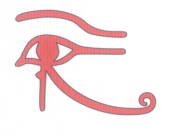 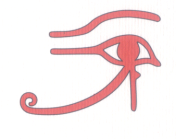 Β΄ Οφθαλμολογική ΚλινικήΔιευθυντής: Περικλής Δ. Μπραζιτίκος, ΚαθηγητήςΠροπτυχιακή Εκπαίδευση στην ΟφθαλμολογίαΥπεύθυνος: Ιωάννης Τσινόπουλος, Αν. ΚαθηγητήςΕνημερωτικό Φυλλάδιο ΜαθήματοςΑκαδημαϊκό Έτος 2018-2019Προπτυχιακή Εκπαίδευση στην ΟφθαλμολογίαΑρχές, ΜέθοδοςΗ προπτυχιακή διδασκαλία της Οφθαλμολογίας στην Β’  Πανεπιστημιακή Οφθαλμολογική Κλινική, από ενάρξεώς της το 2004, διεξάγεται με ρηξικέλευθες μεθόδους και υπόκειται σε μια διαρκή διαδικασία δοκιμαστικής εφαρμογής και αξιολόγησης. Κατά το τρέχον ακαδημαϊκό έτος διαμορφώθηκε σύμφωνα με τις εξής παραμέτρους – επιταγές της σύγχρονης διεθνούς και ελληνικής διδασκαλίας:1. ECTS ( European Credit Transfer System) μονάδες όπως εγκρίθηκαν από την Γενική Συνέλευση της Ιατρικής Σχολής (ΓΣ 25, 14 Μαρτίου 2011) σε εφαρμογή του νόμου 1466/2007 (Άρθρα 1, 2, 3)2. Προτεινόμενο Παράρτημα Διπλώματος (Supplement Diploma MEDICINE) (ΦΕΚ (1091/10 Αυγούστου 2006 Αριθ Φ5/72535/Β3) από το Τμήμα Ευρωπαϊκών Εκπαιδευτικών Προγραμμάτων του ΑΠΘ (παρατίθεται ως παράρτημα)*3. Πόρισμα Επιτροπής Αξιολόγησης Προπτυχιακών Φοιτητών που εντάχθηκε στο Πρόγραμμα Προπτυχιακών Σπουδών 2011 -2012, όπως αυτό εγκρίθηκε από την Γενική Συνέλευση της Ιατρικής Σχολής (ΓΣ 38, 14 Ιουνίου 2011) 4. Οδηγός ECTS, και Μαθησιακές Εκβάσεις και Ικανότητες για την προπτυχιακή Ιατρική Εκπαίδευση στην Ευρώπη (Tuning Educational Structures in Europe: Lifelong Learning Programme - Users Guide 06.02.2009)5. Αξιοποίηση ερωτηματολογίων φοιτητών για την αξιολόγηση του μαθήματος της Οφθαλμολογίας και τις μεταμορφώσεις του κατά τα τελευταία 12 χρόνια6. Εκτίμηση της μέχρι στιγμής δωδεκαετούς διδασκαλίας και προτάσεις για μια πλέον σύγχρονη αλλά και εξελιγμένη μορφή διδασκαλίας, από τα μέλη ΔΕΠ της Β’ Οφθαλμολογικής Κλινικής ΑΠΘ.Προσαρμογή διδασκαλίας της Οφθαλμολογίας στις 3 ECTS μονάδεςΣε εφαρμογή της απόφασης της Γ.Σ. της Σχολής η Οφθαλμολογία πρέπει να αφομοιωθεί από τουςφοιτητές μας  με  ‘φόρτο εργασίας’ 78 ωρών (3ECTS x 26 ώρες) ‘Φόρτος εργασίας’ ορίζεται ο συνολικός αριθμός των ωρών που πρέπει να ασχοληθεί ο φοιτητής για να επιτύχει το επιδιωκόμενο και προκαθορισμένο μαθησιακό αποτέλεσμα.Οι γνώσεις, ικανότητες και δεξιότητες που πρέπει να αποκτηθούν από τους φοιτητές έχουν ήδη προκαθορισθεί. Οι μεν ικανότητες από το Παράρτημα Διπλώματος της Ιατρικής (βλ. παράρτημα), ενώ οι δεξιότητες που πρέπει να κατέχει ο φοιτητής στο τέλος της εκπαίδευσης του στην Οφθαλμολογία βρίσκονται ανηρτημένες στο διαδίκτυο στο ιστότοπο της Β’ Οφθαλμολογικής Κλινικής του Α.Π.Θ. http://www.med.auth.gr/depts/bophthalmo/  και  https://elearning.auth.grΜέθοδος Διδασκαλίας - Αφομοίωση από τους φοιτητέςΗ σύγχρονη μορφή διδασκαλίας και εμπέδωσης των μαθησιακών αποτελεσμάτων απαιτεί κυρίως διδασκαλία σε μικρές ομάδες αλλά και αντίστοιχη πρακτική άσκηση δεξιοτήτων. Έτσι η μορφή διδασκαλίας της Β’ Πανεπιστημιακής Οφθαλμολογικής Κλινικής αποφασίσθηκε από τα μέλη ΔΕΠ να έχει την εξής μορφή και κατανομή στον ‘φόρτο εργασίας’ του φοιτητή:Φροντιστηριακή εμπέδωση των θεωρητικών δεξιοτήτων (60 άτομα)Πρακτική μετάδοση των πρακτικών δεξιοτήτων σε μικρές ομάδες (10 άτομα)Εφημερία (διαλογή ασθενών, αντιμετώπιση επειγόντων περιστατικών) (8 άτομα) Προετοιμασία για το φροντιστήριο και τις εξετάσειςΦόρτος Εργασίας ΦοιτητώνΟι φοιτητές χωρίζονται σε 2 ομάδες των 60 ατόμων ανά 6βδόμαδο (Α: Εβδομάδες 1-6, Β: Εβδομάδες 7-12) για την παρακολούθηση των θεωρητικών μαθημάτων από αμφιθεάτρου. Κάθε ομάδα σε ένα 6βδόμαδο χωρίζεται περαιτέρω σε 6 υπο-ομάδες των 10 ατόμων για την παρακολούθηση των πρακτικών δεξιοτήτων από τις οποίες οι 3 πρώτες ασκούνται το πρώτο 3βδόμαδο και οι υπόλοιπες 3 το δεύτερο 3βδόμαδο. Οι θεωρητικές δεξιότητες διδάσκονται από αμφιθεάτρου κάθε Δευτέρα και Πέμπτη 12:00-14:00 επί 6 εβδομάδες ενώ οι πρακτικές σε ειδικούς χώρους της κλινικής κάθε Τετάρτη και Παρασκευή 12:00-14:00 επί 3 εβδομάδες.Το πρόγραμμα για το ακαδημαϊκό έτος 2018-19 έχει ως ακολούθως:Η διδασκαλία σε κάθε ομάδα θα γίνεται από την ίδια ομάδα εκπαιδευτών και στα 10 μαθήματα. Οι φοιτητές θα προετοιμάζονται  για χρονικό διάστημα ίσο προς το χρονικό διάστημα της θεωρητικής διδασκαλίας (= 2 ώρες). Θα προετοιμάζονται στις θεωρητικές δεξιότητες, πάνω στις οποίες θα ακολουθήσει φροντιστηριακή διδασκαλία, αλλά και η ταυτόχρονη αξιολόγηση από το διδάσκοντα της κατανόησης κάθε δεξιότητας από τον φοιτητή. 8 από τους φοιτητές, που χωρισμένοι σε 15 κοόρτεις, θα μετέχουν ενεργά για 8 ώρες σε μια εξωτερική εφημερία της Κλινικής, στο ΤΕΠ και τα εργαστήρια της κλινικής υπό την επίβλεψη των εφημερευόντων ιατρών. Έτσι θα υπάρχει και μια πρακτική εξάσκηση του φοιτητή σε τρέχοντα, επείγοντα προβλήματα διάγνωσης και θεραπείας.* Όσοι επιθυμούν περισσότερη άσκηση είναι ευπρόσδεκτοι στην Κλινική και τα Εξωτερικά Ιατρεία κατά τις ώρες λειτουργίας τους.Διδακτικά συγγράμματα, σημειώσεις, εποπτικά μέσαΤο διανεμόμενο διδακτικό υλικό περιλαμβάνει τα παρακάτω μέρη:Διαγνωστικές και Θεραπευτικές Προσεγγίσεις στην Οφθαλμολογία: (Δημητράκος, Οικονομίδης και μέλη ΔΕΠ Α’ & Β΄ Οφθαλμολογικών Κλινικών Α.Π.Θ.), 150 σελίδων, εκ των οποίων οι 115 για τα θεωρητικά φροντιστήρια, με 270 εικόνες, 120 ηλεκτρονικές παραπομπές και 50 ερωτήσεις πολλαπλών επιλογών για τις εξετάσεις. University Studio Press, 2014, http://eudoxus.gr/Ανάρτηση των 10 μαθημάτων σε pdf στα ελληνικά και στα αγγλικά, 120 ηλεκτρονικών παραπομπών, video χειρουργικών επεμβάσεων, παρουσίαση των Β και Α οφθαλμολογικών κλινικών στο ηλεκτρονικό portal του ΑΠΘhttps://elearning.auth.gr/course/view.php?id=3813 http://www.med.auth.gr/depts/bophthalmo/  &https://opencourses.auth.gr/modules/video/?course=OCRS267 στα Ελληνικά και https://opencourses.auth.gr/courses/OCRS393/  στα Αγγλικά.ΕξετάσειςΟι εξετάσεις επί των θεωρητικών και πρακτικών δεξιοτήτων, μετά την άσκηση θα γίνονται από τον ίδιο εκπαιδευτή στο χώρο εκπαίδευσης. Έτσι ο εκπαιδευτής στο τέλος της εκπαίδευσης του φοιτητή θα παραδώσει τον βαθμό (0, 0,5, 1, 1,5, 2, 2,5, 3), αμάλγαμα της θεωρητικής αξιολόγησης του φοιτητή κατά τα φροντιστήρια και της πρακτικής αξιολόγησης που θα τα ακολουθήσει την τελευταία Παρασκευή του τριβδόμαδου άσκησης και που θα ανταποκρίνεται στο 30% της τελικής βαθμολογίας.Οι υπολειπόμενες 9 ώρες (για την συμπλήρωση του 78ώρου) θα διατεθούν από τους φοιτητές για την προετοιμασία των γραπτών εξετάσεων που θα γίνουν μετά τέλος της άσκησης τους, όπως ορίζεται από το πρόγραμμα της Ιατρικής Σχολής, την 3η εβδομάδα της εξεταστικής περιόδου, ημέρα Παρασκευή, στις 14.00 με 15.00 στο Αμφιθέατρο του Νοσοκομείου Παπαγεωργίου.Η τελική γραπτή δοκιμασία αξιολόγησης των θεωρητικών δεξιοτήτων (70% του βαθμού) θα αποτελείται από:28 ερωτήσεις πολλαπλής επιλογής με 1 σωστή επιλογή, με βαθμολόγηση 0,25 ανά σωστή απάντηση, 0 για τις πρώτες 8 λανθασμένες απαντήσεις και -0,25 για τις λάθος απαντήσεις πέραν της 8ης και 3 ερωτήσεις σύντομης ανάπτυξης για την εκτίμηση της συνθετικής και κριτικής ικανότητας του φοιτητή με τελικό bonus/malus 0, 0,5 ή 1 δεκαδικής μονάδος στην τελική βαθμολόγηση.Η βαθμολογία των φοιτητών θα κοινοποιηθεί άμεσα τόσο στην κλασσική δεκαδική της μορφή, όσο και ως ECTS βαθμολογία.Απαραίτητη η δήλωση συμμετοχής έως μια εβδομάδα πριν από τις εξετάσεις στη Γραμματεία του Διευθυντή με τη προσκόμιση του δελτίου άσκησης φοιτητή.Οι αριστούχοι καλούνται, εφ’ όσον επιθυμούν, σε περαιτέρω συνεργασία  ΑξιολόγησηΤων εξετάσεων θα προηγηθεί η αξιολόγηση του μαθήματος αλλά και του κάθε εκπαιδευτή από τους φοιτητές.Ιδιαίτερη έμφαση θα αποδοθεί: 1) στην εκτίμηση του φοιτητή αν οι συνολικά 78 ώρες ήταν ικανές να αποδώσουν το αρχικά ορισθέν ως ζητούμενο και 2) αν οι 3 πιστωτικές μονάδες της Οφθαλμολογίας σε σχέση με τις αντίστοιχες μονάδες άλλων μαθημάτων του Θ΄ Εξαμήνου πρέπει να διατηρηθούν έτσι ή πρέπει να διαφοροποιηθούν.Οι φοιτητές –τριες παρακαλούνται να αξιολογήσουν ανώνυμα τους διδάξαντές τους μέσω της ΜΟΔΙΠ7. ΒαθμολογίαΗ βαθμολογία των φοιτητών θα κοινοποιηθεί άμεσα τόσο στην κλασσική δεκαδική της μορφή, όσο και ως ECTS βαθμολογία.Η βαθμολογία ECTS αποτελεί έναν δείκτη αντιστοιχίας της τελικής επίδοσης του φοιτητή σε σχέση με την συνολική βαθμολογία όλων των συμμετεχόντων φοιτητών στην αξιολόγηση (εξετάσεις προφορικές και γραπτές). Συγκεκριμένα όλοι οι επιτυχόντες κατανέμονται σε μια καμπύλη του Gauss. Η αντιστοίχιση σε σχέση με την καμπύλη είναι η ακόλουθη σύμφωνα με τα ECTS Users Guide 06.02.2009:8. Προπτυχιακή Εκπαίδευση στη Β΄ Οφθαλμολογική Κλινική του Α.Π.Θ.Για την ουσιαστική εκπαίδευση των φοιτητών στην Οφθαλμολογία, η Β’ Οφθαλμολογική Κλινική του Α.Π.Θ. κατά το δέκατο τέταρτο ακαδημαϊκό έτος λειτουργίας της και με την υποστήριξη των 3 μελών Δ.Ε.Π. που υπηρετούν στην Κλινική, 3 Πανεπιστημιακών Υποτρόφων και 1 Ομότιμου Καθηγητή, αναλαμβάνει, για το τρέχον ακαδημαϊκό έτος, την ευθύνη προπτυχιακής εκπαίδευσης 110 φοιτητών Θ’ εξαμήνου (και φοιτητών προγράμματος Erasmus).Οι Φοιτητές του Θ’ εξαμήνου, που θα κληρωθούν με ευθύνη των εκπροσώπων τους θα ασκηθούν στο Νοσοκομείο «Παπαγεωργίου» διακρίνονται σε 12 Ομάδες. Η κατάταξη όσο και η αντιστοίχησή τους με τους διδάσκοντες θα γίνει τυχαία με βάση τον κατάλογο που θα δοθεί στη γραμματεία της Κλινικής. Δυνατότητα αλλαγής των συμμετεχόντων στις διάφορες ομάδες και κοόρτεις δεν είναι δυνατή. Η κατανομή κατά τον τρόπο αυτό είναι απαραίτητη γιατί έτσι διασφαλίζεται η σωστή αξιολόγηση τόσο του διδάσκοντος, όσο και των διδασκόμενων (ελαχιστοποίηση λάθους - τυχαία κατανομή). Και κατά την τρέχουσα ακαδημαϊκή χρονιά παρέχεται η δυνατότητα σε 2 ομάδες φοιτητών να ασκηθούν, να διδαχθούν και να εξεταστούν στην Οφθαλμολογία στα Αγγλικά μετά δήλωση των ενδιαφερομένων, όπως ανακοινώθηκε στην Ιστοσελίδα της Σχολής. (θα τηρηθεί σειρά προτεραιότητας, μετά τους φοιτητές Erasmus)Ο κατάλογος των φοιτητών πρέπει να παραδίδεται από της εκπροσώπους τους στη Διεύθυνση της Β’ Οφθαλμολογικής Κλινικής με την έναρξη του εξαμήνου9. Χρόνος και Τόπος διδασκαλίας και πρακτικής άσκησης φοιτητώνΤα θεωρητικά μαθήματα πραγματοποιούνται 12.00-14.00 Δευτέρα και Πέμπτη στο αμφιθέατρο του Νοσοκομείου Παπαγεωργίου και η άσκηση Τετάρτη και Παρασκευή στην Κλινική, στα Εξωτερικά Ιατρεία και το Τ.Ε.Π. του Νοσοκομείου «Παπαγεωργίου»Η Β΄ Οφθαλμολογική Κλινική του Α.Π.Θ., στεγάζεται στον 6ο όροφο της χειρουργικής πτέρυγας του Νοσοκομείου. Τα Τακτικά Εξωτερικά Ιατρεία της Β΄ Οφθαλμολογικής Κλινικής του Α.Π.Θ., στεγάζονται αριστερά του αριστερού διαδρόμου, μετά την πρώτη αίθουσα αναμονής των Τακτικών Εξωτερικών Ιατρείων του Νοσοκομείου. 10. Εκπαιδευτές κατά το ακαδημαϊκό έτος 2018-2019 *Παράρτημα διπλώματος Ιατρικής Σχολής ΑΠΘ(Supplement Diploma MEDICINE)Οι ικανότητες που πρέπει να έχει αναπτύξει ο φοιτητής της Ιατρικής κατά τη φοίτηση του στο ΑΠΘ ορίζονται ως ακολούθως:Σε εφαρμοσμένο επίπεδο η εκπαίδευσή τους αποβλέπει σε μαθησιακά αποτελέσματα και ικανότητες που προσδίδουν ικανότητα προσφοράς υπηρεσιών στους τομείς, της Υγείας, της Εκπαίδευσης και του Περιβάλλοντος. Συγκεκριμένα, τα μαθησιακά αποτελέσματα και οι ικανότητες αποσκοπούν στο να μπορούν να: Εξετάζουν έναν ασθενή, Αξιολογούν κλινικά περιστατικά, παραγγέλλουν εργαστηριακές εξετάσεις, κάνουν διαφορικές διαγνώσεις και διαπραγματεύονται ένα διαχειριστικό πλάνο, Παρέχουν άμεση φροντίδα σε επείγοντα περιστατικά, συμπεριλαμβανομένων των Πρώτων Βοηθειών και της ανάνηψης, Συνταγογραφούν φάρμακα,  Εκτελούν πρακτικούς ιατρικούς χειρισμούς , Επικοινωνούν αποτελεσματικά με συναδέλφους και ασθενείς, Εφαρμόζουν τις δεοντολογικές και νομικές αρχές στην ιατρική πρακτική, Αξιολογούν τις ψυχολογικές και κοινωνικές πτυχές της αρρώστιας ενός ασθενή , Εφαρμόζουν τις αρχές, τις δεξιότητες και τις γνώσεις της ιατρικής βασισμένης σε τεκμηρίωσηΧρησιμοποιούν αποτελεσματικά πληροφορίες και την πληροφορική τεχνολογία, Εφαρμόζουν επιστημονικές αρχές, μεθόδους και γνώσεις στην ιατρική πρακτική και έρευνα, Καταγίνονται με τα προβλήματα υγείας του πληθυσμού, προάγουν την υγεία και εργάζονται αποτελεσματικά σε ένα σύστημα φροντίδας υγείας και πρόνοιας. Άσκηση στην επείγουσα Οφθαλμολογία (ΤΕΠ Νοσοκομείου Παπαγεωργίου)και στις εργαστηριακές εξετάσεις (Εργαστήρια Κλινικής)Αριστοτέλειο Πανεπιστήμιο ΘεσσαλονίκηςΙατρική Σχολή - Τομέας Αισθητηρίων Οργάνων Β’ Οφθαλμολογική Κλινική Διευθυντής: Σταύρος Α. Δημητράκος, ΚαθηγητήςΠροπτυχιακή Εκπαίδευση στην ΟφθαλμολογίαΑκαδημαϊκό Έτος 2018-2019Δελτίο Άσκησης Φοιτητών-ΦοιτητριώνΝα εκτυπωθεί για τη συλλογή υπογραφών κατά την άσκησηΏρεςΕισαγωγή – Ξενάγηση στην Β’ Οφθαλμολογική Κλινική Α.Π.Θ.3Φροντιστήριο θεωρητικών δεξιοτήτων 11 x 2 22Προετοιμασία – επανάληψη θεωρητικών δεξιοτήτων 11 x 222Μετάδοση πρακτικών δεξιοτήτων 10 x 110Εφημερία Οφθαλμολογικής 2 x 48Εξέταση πρακτικών δεξιοτήτων3Γενική επανάληψη θεωρητικών δεξιοτήτων ομάδας9Γραπτές εξετάσεις πολλαπλών επιλογών 1Συνολικός φόρτος εργασίας78Εβδ.ΗμέραΘεωρητικές                                         ΠρακτικέςΘεωρητικές                                         ΠρακτικέςΘεωρητικές                                         Πρακτικές1ΔευτέραΕναρκτήριο Μάθημα – Στοιχεία Ανατομίας- Ξενάγηση σε χώρους εργασίαςΕναρκτήριο Μάθημα – Στοιχεία Ανατομίας- Ξενάγηση σε χώρους εργασίαςΕναρκτήριο Μάθημα – Στοιχεία Ανατομίας- Ξενάγηση σε χώρους εργασίαςΤριβδόμαδο 1ο1ΤετάρτηΔεξιότητες   3-5 & 6-121ΠέμπτηΔεξιότητες  1- 8Δεξιότητες  1- 81Παρασκευή Δεξιότητες     1-2 & 15-212ΔευτέραΔεξιότητες  20-27Δεξιότητες  20-272ΤετάρτηΔεξιότητες 22-26 & 13-142ΠέμπτηΔεξιότητες  54-59Δεξιότητες  54-592Παρασκευή Δεξιότητες 26-28 & 293ΔευτέραΔεξιότητες  9-19 & 48-53Δεξιότητες  9-19 & 48-533ΤετάρτηΔεξιότητες 29 & 30 + 1-5      3ΠέμπτηΔεξιότητες  60-64 & 76-90Δεξιότητες  60-64 & 76-903Παρασκευή Εξετάσεις αξιολόγησης στις πρακτικές δεξιότητες (1ο τριβδόμαδο)Εξετάσεις αξιολόγησης στις πρακτικές δεξιότητες (1ο τριβδόμαδο)Εξετάσεις αξιολόγησης στις πρακτικές δεξιότητες (1ο τριβδόμαδο)Τριβδόμαδο 2οΤριβδόμαδο 2ο4ΔευτέραΔεξιότητες  42-47Δεξιότητες  42-474ΤετάρτηΔεξιότητες   3-5 & 6-124ΠέμπτηΔεξιότητες  65-75Δεξιότητες  65-754Παρασκευή Δεξιότητες     1-2 & 15-215ΔευτέραΔεξιότητες  28-41Δεξιότητες  28-415ΤετάρτηΔεξιότητες 22-26 & 13-145ΠέμπτηΑγγλόφωνο 1Αγγλόφωνο 15Παρασκευή Δεξιότητες 26-28 & 296ΔευτέραΑγγλόφωνο 2Αγγλόφωνο 26ΤετάρτηΔεξιότητες 29 & 30 + 1-5      6ΠέμπτηΑγγλοφωνο 3Αγγλοφωνο 36Παρασκευή Εξετάσεις αξιολόγησης στις πρακτικές δεξιότητες (2ο τριβδόμαδο)Εξετάσεις αξιολόγησης στις πρακτικές δεξιότητες (2ο τριβδόμαδο)Εξετάσεις αξιολόγησης στις πρακτικές δεξιότητες (2ο τριβδόμαδο)Γραπτές εξετάσειςΓραπτές εξετάσειςΓραπτές εξετάσειςΠοσοστιαία κατανομήΒαθμός ECTS10%A25%B30%C25%D10%EF (Αποτυχόντες)Εντεταλμένα Μέλη Δ.Ε.Π.Περικλής Δ. ΜπραζιτίκοςΚαθηγητής, ΔιευθυντήςΚαθηγητής, ΔιευθυντήςΚαθηγητής, ΔιευθυντήςΚαθηγητής, ΔιευθυντήςΙωάννης ΤσινόπουλοςΑν. Καθηγητής, Επιθεωρητής εκπαίδευσηςΥπεύθυνος Προγράμματος Προπτυχιακών ΣπουδώνΑν. Καθηγητής, Επιθεωρητής εκπαίδευσηςΥπεύθυνος Προγράμματος Προπτυχιακών ΣπουδώνΑν. Καθηγητής, Επιθεωρητής εκπαίδευσηςΥπεύθυνος Προγράμματος Προπτυχιακών ΣπουδώνΑν. Καθηγητής, Επιθεωρητής εκπαίδευσηςΥπεύθυνος Προγράμματος Προπτυχιακών ΣπουδώνΠαναγιώτης ΟικονομίδηςΚαθηγητής Καθηγητής Καθηγητής Καθηγητής Ασημίνα ΜαταυτσήΕπίκουρος Καθηγήτρια, Υπεύθυνη Εκπαίδευσης Β΄ Οφθαλμολογικής ΚλινικήςΕπίκουρος Καθηγήτρια, Υπεύθυνη Εκπαίδευσης Β΄ Οφθαλμολογικής ΚλινικήςΕπίκουρος Καθηγήτρια, Υπεύθυνη Εκπαίδευσης Β΄ Οφθαλμολογικής ΚλινικήςΕπίκουρος Καθηγήτρια, Υπεύθυνη Εκπαίδευσης Β΄ Οφθαλμολογικής ΚλινικήςΠανεπιστημιακοί Υπότροφοι, εντεταλμένοι με προπτυχιακή διδασκαλία Πανεπιστημιακοί Υπότροφοι, εντεταλμένοι με προπτυχιακή διδασκαλία Δρ. Αργύριος ΤζαμάληςΠανεπιστημιακός ΥπότροφοςΠανεπιστημιακός ΥπότροφοςΠανεπιστημιακός ΥπότροφοςΠανεπιστημιακός ΥπότροφοςΔρ. Άννα ΔαστιρίδουΠανεπιστημιακός ΥπότροφοςΠανεπιστημιακός ΥπότροφοςΠανεπιστημιακός ΥπότροφοςΠανεπιστημιακός ΥπότροφοςΔρ. Αθανάσιος ΚαραμήτσοςΠανεπιστημιακός ΥπότροφοςΠανεπιστημιακός ΥπότροφοςΠανεπιστημιακός ΥπότροφοςΠανεπιστημιακός ΥπότροφοςΕπιστημονικοί συντελεστές εντεταλμένοι με την πρακτική άσκηση φοιτητών Επιστημονικοί συντελεστές εντεταλμένοι με την πρακτική άσκηση φοιτητών Επιστημονικοί συντελεστές εντεταλμένοι με την πρακτική άσκηση φοιτητών Δρ. Ελευθέριος ΑναστασόπουλοςΧρήστος ΣεκέρηςΜαρία ΔερμενούδηΔημήτρης ΚουτσιμπογεώργοςΕιρήνη Ούστογλου Μαρία ΣαμουηλίδουΑστέριος ΔιάφαςΔέσποινα ΚουταλήΧαρά ΤσιαμπαλήΝανά ΤζνελασβίλιΕπιμελητής Α’ ΕΣΥ Επιμελητής Α’ ΕΣΥΕπικουρική Επιμελήτρια ΕΣΥΕιδικευόμενος στην ΟφθαλμολογίαΕιδικευόμενη στην ΟφθαλμολογίαΕιδικευόμενη στην Οφθαλμολογία Ειδικευόμενος στην ΟφθαλμολογίαΕιδικευόμενη στην Οφθαλμολογία Ειδικευόμενη στην ΟφθαλμολογίαΕιδικευόμενη στην ΟφθαλμολογίαΕπιμελητής Α’ ΕΣΥ Επιμελητής Α’ ΕΣΥΕπικουρική Επιμελήτρια ΕΣΥΕιδικευόμενος στην ΟφθαλμολογίαΕιδικευόμενη στην ΟφθαλμολογίαΕιδικευόμενη στην Οφθαλμολογία Ειδικευόμενος στην ΟφθαλμολογίαΕιδικευόμενη στην Οφθαλμολογία Ειδικευόμενη στην ΟφθαλμολογίαΕιδικευόμενη στην ΟφθαλμολογίαΕπιμελητής Α’ ΕΣΥ Επιμελητής Α’ ΕΣΥΕπικουρική Επιμελήτρια ΕΣΥΕιδικευόμενος στην ΟφθαλμολογίαΕιδικευόμενη στην ΟφθαλμολογίαΕιδικευόμενη στην Οφθαλμολογία Ειδικευόμενος στην ΟφθαλμολογίαΕιδικευόμενη στην Οφθαλμολογία Ειδικευόμενη στην ΟφθαλμολογίαΕιδικευόμενη στην ΟφθαλμολογίαΗμερομηνία Ώρα προσέλευσηςΕφημερίας15.00-23.00ΤΕΠ-ΕργαστήριαΚοόρτη άσκησηςΟκτώβριος 91172253294Νοέμβριος 2566147 2282693010Δεκέμβριος 41112122013Ιανουάριος 914171521ΕπαναληπτικόΦοιτητής / Φοιτήτρια Θ’ ΕξαμήνουΕπώνυμο                                                                   Όνομα                                                                Α.Μ.…………………………………………………….             ……………………………………      …………...Τάξη                                                          Ομάδα                 Υπεύθυνος  Πρακτικής Άσκησης………………………………                  ……….                ………………........................................................ΔεξιότητεςΥπογραφήΔιδάσκοντοςΔεξιότητεςΥπογραφήΔιδάσκοντος16273849510ΕργαστήριαΗμερομηνίαΥπογραφήΤ.Ε.Π.ΗμερομηνίαΥπογραφήΠρακτικές Εξετάσεις:…………………………………….Βαθμός: (0-3)………………Υπογραφή